CAP RECHERCHE & DÉVELOPPEMENT 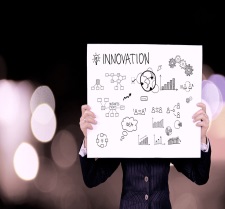 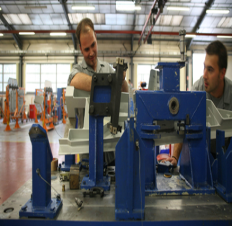 & INNOVATION CENTRE-VAL DE LOIREVolet InnovationLe bénéficiaire	SON BESOINEtre accompagné pour des projets d’innovation technologique portant sur un produit ou un procédé nouveau ou amélioré (mise au point et/ou lancement industriel et commercial).SA STRUCTUREImplantée en région Centre-Val de Loire ;PME en priorité.SON ACTIVITÉEntreprise immatriculée au RCS ou au RM exerçant des activités du secteur industriel, artisanal, des services à l'entreprise et du tourisme.Notre dispositif CAP	MODALITÉS DE FINANCEMENTAide versée sous forme d’avance remboursable à taux zéro, sur une durée maximale de 5 ans à compter de la date de versement, après un différé de remboursement de 1 an maximum.TAUX D’INTERVENTION40% du montant HT des dépenses éligibles.Aide minimale : 20 000 €Aide maximale : 400 000 €DEPENSES ELIGIBLESAssiette minimum de 50 000 €.Les frais de personnel affectés au projet ; Les dépenses externes liées au projet, hors foncier ;Les coûts d’amortissement correspondant à la durée du projet et à leur taux d’utilisation (lorsque le « matériel » et le « bâtiment » ne sont pas utilisés pendant toute leur durée de vie dans le cadre du projet)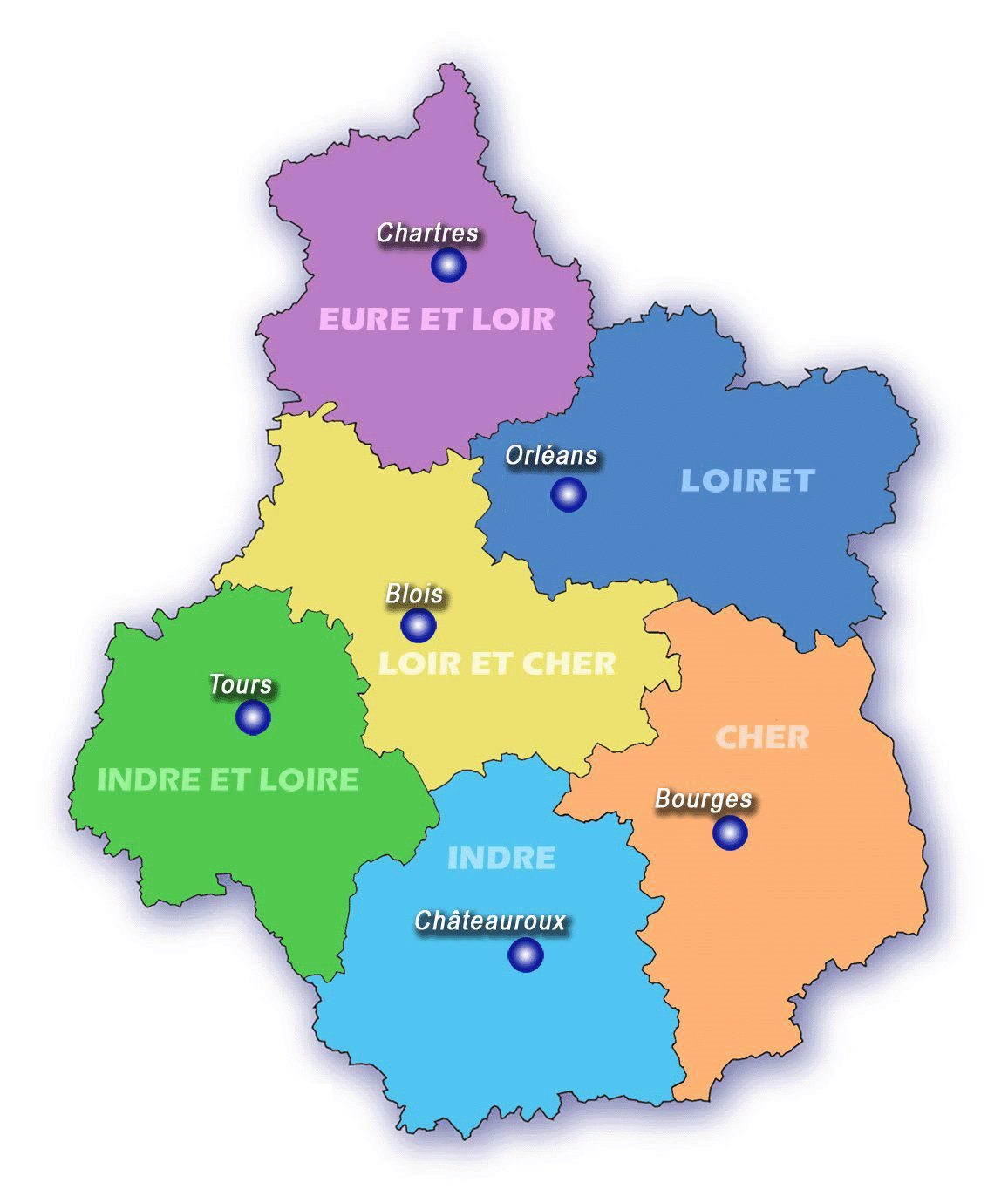 